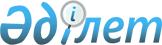 О представителях Правительства Республики Казахстан в Правлении Агентства Республики Казахстан по защите конкуренции (Антимонопольное агентство)Постановление Правительства Республики Казахстан от 17 апреля 2009 года № 540

      В соответствии с Законом Республики Казахстан от 25 декабря 2008 года "О конкуренции" Правительство Республики Казахстан ПОСТАНОВЛЯЕТ: 



      1. Назначить представителями от Правительства Республики Казахстан в Правлении Агентства Республики Казахстан по защите конкуренции (Антимонопольное агентство) вице-министра экономики и бюджетного планирования Республики Казахстан Абылкасымову Мадину Ерасыловну и вице-министра регионального развития Республики Казахстан Жумангарина Серика Макашевича.

      Сноска. Пункт 1 в редакции постановления Правительства РК от 15.05.2013 № 485.



      2. Настоящее постановление вводится в действие со дня подписания.        Премьер-Министр 

      Республики Казахстан                       К. Масимов 
					© 2012. РГП на ПХВ «Институт законодательства и правовой информации Республики Казахстан» Министерства юстиции Республики Казахстан
				